KR AŠSK ČR Karlovarského kraje p. s.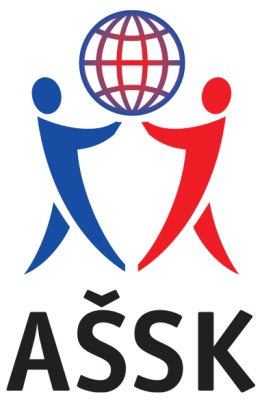 KVALIFIKACE NA REPUBLIKOVÉ FINÁLE KATEGORIE IV - STARŠÍ ŽÁCI - DÍVKY, CHLAPCIH Á Z E N ÁŠKOLNÍ ROK 2018/2019SKUPINA APRAHA, ÚSTECKÝ KRAJ, KARLOVARSKÝ KRAJ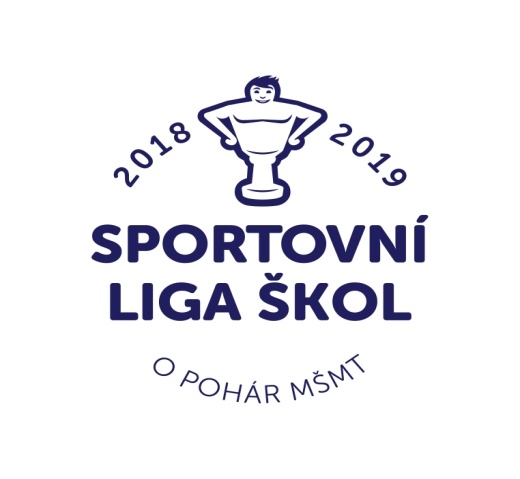 CHEB 04. 04. 2019VŠEOBECNÁ USTANOVENÍ:1. Pořadatel:	Z pověření VV AŠSK ČR 	KR AŠSK ČR Karlovarského kraje, 	Zahradní 60/43		360 01 Karlovy Vary 	2. Termín:	čtvrtek 04. 04. 20193. Místo:	Městská sportovní hala Cheb, U stadionu 1   4. Kontaktní adresa:	Mgr. Bohumil Adamec, Zahradní 60/43, 360 01 Karlovy Vary telefon: 605 864 115; 353 227 149; fax: 353 227 149;  assk-kvabob@seznam.cz; www.assk-kv.cz5. Kategorie:		IV-starší žáci; dívky, chlapci, roky narození: 2005-2002				1) Členy reprezentačního družstva školy musí být výhradně 					žáci příslušné školy				2) Členové družstva musí odpovídat stupněm školy vyhlášené 					soutěži3) Členové družstva musí odpovídat ročníkem narození vyhlášené soutěži4)Žák smí v daném školním roce v daném sportu startovat pouze v jedné věkové kategorii (tento bod neplatí pro kategorii VI. A a VI. B) Tato podmínka platí pro úroveň jednoho kola a v jednom sportuVšechny čtyři podmínky musí být splněny zároveň. 6.  Organizační výbor:	ředitel soutěže:		Mgr. Bohumil Adamec				sportovní ředitel:		Mgr. Jan Žídek				organizační pracovník:	Mgr. Václav Uhlík	7.  Přihlášky:		elektronicky na kontaktní adresu do 01. 04. 2019				14:00 hodin na předepsaném formuláři	8.  Startují:			řádně přihlášené školy, které zvítězily v krajském kole				HM Praha, Ústeckém kraji a Karlovarském kraji.				Družstvo má maximálně čtrnáct hráčů a dva vedoucí, 				dvě sady dresů a dva míče na rozcvičení9.  Cestovné:		družstva startují na vlastní náklady10. Prezence:	04. 04. 2019, kabina rozhodčích, 	Městská sportovní hala Cheb, U stadionu 1   od 9:00 hodin do 9:30 hodinvedoucí družstev předloží řádně vyplněnou soupisku podepsanou ředitelem školy a předsedou KR AŠSK ČR, s razítkem školy a KR AŠSK ČR a průkazky zdravotní pojišťovny všech hráčů11. Podmínky:		po dobu turnaje nejsou žáci pojištěni proti úrazům a krádežím12. Zdravotní zajištění:	studentky SZŠ ChebTECHNICKÁ USTANOVENÍ:13. Pravidla:			hraje se podle platných mezinárodních pravidel házené, soutěžního řádu AŠSK ČR a těchto propozic 14. Podmínky soutěže:	soutěž bude řízena podle všeobecných podmínek AŠSK ČR 15. Materiální zajištění:	každé družstvo nastoupí v jednotných dresech s čísly a čisté sportovní obuvi určené pro hru ve sportovních halách.	Hraje se s míči Gala-dodá pořadatel.	16. Rozhodčí:		kvalifikované rozhodčí zajistí pořadatel17. Soutěžní komise:	ředitel soutěže a po jednom zástupci družstev dívek a družstev chlapců-budou určení na technické poradě18. Protesty:	písemně do 10 minut po skončeném utkání, vklad 300 Kč,	při zamítnutí protestu vklad propadá ve prospěch pořadatele19. Systém soutěže:	každý s každým20. Hrací doba:	2x20 minut hrubého času, 5 minut poločasová přestávka21. Stanovení pořadí:	V případě rovnosti bodů dvou nebo více družstev. rozhoduje o umístění:	1. větší počet bodů ze vzájemných utkání	2. větší rozdíl branek ze vzájemných utkání	3. větší počet vstřelených branek ze vzájemných utkání	4. větší rozdíl branek ze všech utkání	5. větší počet vstřelených branek ze všech utkání	6. pět sedmimetrových hodů (po 5 hodech - náhlá smrt)22. Časový pořad:	09:00-09:30 hodin:	prezence, 	09:30-	09:40 hodin:	technická porada	09:40-09:45 hodin:	nástup	9:50 	          hodin:	zahájení prvního zápasu	14:50	          hodin:	předpokládané ukončení turnaje	14:50	          hodin:	vyhlášení výsledků23. Pořadí zápasů:	1. zápas dívky:			A-B	09:50-10:40	2. zápas chlapci:			A-B	10:40-11:30	3. zápas dívky:			B-C	11.30-12:20  	4. zápas chlapci:			B-C	12:20-13:10	5. zápas dívky:			A-C	13:10-14:00	6. zápas chlapci:			A-C	14:00-14:50	A-Ústecký kraj; B-Karlovarský kraj; C-Praha 24. Příloha:	formulář přihláškyV Karlových Varech 29. 12. 2018Bohumil Adamec, předseda KR AŠSK ČR KKBohumil Adamec:						Vlastimil Hejcmanředitel turnaje	       					garant házené Přihláška na soutěž A soupiska(prezenční listina soutěžících a doprovodu)V	______________________	dne:	__________Ředitelství školy potvrzuje, že žáci a žákyně uvedení na soupisce jsou žáky denního studia školy, uvedeného věku a nikdo z uvedených žáků není osvobozen od TV a nemá III. nebo IV. zdravotní klasifikaci.Razítko a podpis ředitele školyPotvrzení příslušné rady AŠSK ČR				         	      Čestné prohlášení zúčastněné školy, že:	       (nehodící se škrtněte)  				JE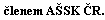 registrační číslo klubu AŠSK ČR    				         NENÍSOUHLAS S POŘÍZENÍM A ZPRACOVÁNÍM OSOBNÍCH ÚDAJŮ A POUŽITÍM FOTOGRAFICKÝCH A  AUDIVIZUÁLNÍCH ZÁZNAMŮ OSOBY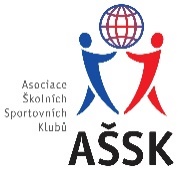 Já, níže podepsaný,jméno, příjmení: 	…………………………….…………………………nar.:  		……………………………….………………………bytem:  		……………………………….………………………telefonní kontakt: ……………………………….……………………..jakožto zákonný zástupce mého dítěte:  jméno, příjmení:	……………………………….………………………nar.:		……………………………….……………………….bytem:	……………………………….………………………..(dále jen „Dítě“)v souvislosti s účastí Dítěte na soutěži či jiné akci pořádané Asociací školních sportovních klubů  - Kvalifikace házená, kat. IV., skupina „A“ konané v termínu 4. 4. 2019 v Chebu.(dále jen „Soutěž“)vyslovuji souhlas,aby Asociace školních sportovních klubů České republiky, z.s.  (dále jen „AŠSK“) v souvislosti se soutěží či jinou akcí pořídila, shromažďovala a zpracovávala bez časového i prostorového omezení mé osobní údaje a využívala fotografie a audiovizuální záznamy Dítěte, a to v níže uvedeném rozsahu a za následujících podmínek:  DRUH OSOBNÍCH ÚDAJŮ:   fotografie, audiovizuální (dále jen „AV“) záznam + jméno + příjmení (dále jen „Osobní údaje“)  ZPRACOVATEL OSOBNÍCH ÚDAJŮ:   AŠSK a jí pověření zaměstnanciv případě fotografií a AV záznamů samotných pak pracovníci dodavatelů vytvářející materiály, ve kterých budou fotografie a AV záznamy použityZPŮSOB VYUŽITÍ OSOBNÍCH ÚDAJŮ:  fotografie samotné (ať už v podobě hmotné či digitalizované /nehmotné) či AV záznamy budou použity v reklamních/propagačních materiálech AŠSK, v materiálech pro prezentaci činnosti AŠSK též jako ilustrační fotografie či AV záznamy k článkům publikovaným AŠSK, to vše v použití jak interním (v rámci AŠSK), tak i externím (publikování navenek – zpřístupňování veřejnosti – např. prostřednictvím internetu, tištěných materiálů apod.), to vše zejména ve vazbě na informování o Soutěži a v souvislosti s dokumentací a následnou prezentací Soutěže fotografie i AV záznamy mohou být využívány v tištěné, elektronické i jakékoli další podobě fotografie i AV záznamy mohou být změněny, použity jako součást díla souborného nebo může být použita pouze jejich část, anebo nemusí být využity vůbec, to vše dle potřeby AŠSK.MÍSTO ULOŽENÍ OSOBNÍCH ÚDAJŮ:  počítačový server a další nosiče elektronických informací v dispozici AŠSK  ZPŘÍSTUPNĚNÍ OSOBNÍCH ÚDAJŮ TŘETÍM OSOBÁM:  na sdíleném paměťovém disku (intranetu) AŠSK přístupném zaměstnancům AŠSK  v souvislosti s jejich pracovní činností   uveřejnění v interních a firemních publikacích AŠSKuveřejnění v externích publikacích a článcích AŠSK a v digitálních médiích (např. prostřednictvím internetových stránek či sociálních sítí)  použití v souvislosti s dalšími aktivitami AŠSK, kde to bude opodstatněné  v odůvodněných případech předání jiným subjektům, a to na základě zákona (např. MŠMT)Současně jsem srozuměn/a s tím, že mohu uplatnit své právo na přístup a opravu Osobních údajů, případně požadovat nápravu porušení povinností při jejich zpracování, kontaktováním AŠSK. V ……………………. dne ……………. 			podpis: …………………….………Název, datum a místo konání akceKvalifikace na RF skupina A: házená IV; 4. 4. 2019; CHEBNázev, datum a místo konání akceKvalifikace na RF skupina A: házená IV; 4. 4. 2019; CHEBNázev, datum a místo konání akceKvalifikace na RF skupina A: házená IV; 4. 4. 2019; CHEBNázev, datum a místo konání akceKvalifikace na RF skupina A: házená IV; 4. 4. 2019; CHEBNázev, datum a místo konání akceKvalifikace na RF skupina A: házená IV; 4. 4. 2019; CHEBNázev, datum a místo konání akceKvalifikace na RF skupina A: házená IV; 4. 4. 2019; CHEBNázev, datum a místo konání akceKvalifikace na RF skupina A: házená IV; 4. 4. 2019; CHEBNázev, datum a místo konání akceKvalifikace na RF skupina A: házená IV; 4. 4. 2019; CHEBNázev, datum a místo konání akceKvalifikace na RF skupina A: házená IV; 4. 4. 2019; CHEBVěková kat. IVVěková kat. IVchlapci/dívkyNázev, datum a místo konání akceKvalifikace na RF skupina A: házená IV; 4. 4. 2019; CHEBNázev, datum a místo konání akceKvalifikace na RF skupina A: házená IV; 4. 4. 2019; CHEBNázev, datum a místo konání akceKvalifikace na RF skupina A: házená IV; 4. 4. 2019; CHEBNázev, datum a místo konání akceKvalifikace na RF skupina A: házená IV; 4. 4. 2019; CHEBNázev, datum a místo konání akceKvalifikace na RF skupina A: házená IV; 4. 4. 2019; CHEBNázev, datum a místo konání akceKvalifikace na RF skupina A: házená IV; 4. 4. 2019; CHEBNázev, datum a místo konání akceKvalifikace na RF skupina A: házená IV; 4. 4. 2019; CHEBNázev, datum a místo konání akceKvalifikace na RF skupina A: házená IV; 4. 4. 2019; CHEBNázev, datum a místo konání akceKvalifikace na RF skupina A: házená IV; 4. 4. 2019; CHEBKvalifikaceKvalifikaceNázev školy (ŠSK )Název školy (ŠSK )Název školy (ŠSK )Adresa (ulice, psč, obec), e-mail, telefonAdresa (ulice, psč, obec), e-mail, telefonAdresa (ulice, psč, obec), e-mail, telefonAdresa (ulice, psč, obec), e-mail, telefonAdresa (ulice, psč, obec), e-mail, telefonAdresa (ulice, psč, obec), e-mail, telefonAdresa (ulice, psč, obec), e-mail, telefonAdresa (ulice, psč, obec), e-mail, telefonAdresa (ulice, psč, obec), e-mail, telefonVedoucí, trenér (jména)Vedoucí, trenér (jména)Vedoucí, trenér (jména)Adresa (ulice, psč, obec), e-mail, telefonAdresa (ulice, psč, obec), e-mail, telefonAdresa (ulice, psč, obec), e-mail, telefonAdresa (ulice, psč, obec), e-mail, telefonAdresa (ulice, psč, obec), e-mail, telefonAdresa (ulice, psč, obec), e-mail, telefonAdresa (ulice, psč, obec), e-mail, telefonRok narozeníRok narozeníPoř.čísloSoutěžící(příjmení, jméno)Soutěžící(příjmení, jméno)Soutěžící(příjmení, jméno)Soutěžící(příjmení, jméno)Soutěžící(příjmení, jméno)Rok narozeníRok narozeníTřídaTřídaPoznámkaPoznámka1.2.3.4.5.6.7.8.9.10.11.12.13.14.